[ALL INDIA TENNIS ASSOCIATION]		[HARYANA TENNIS ASSOCIATION]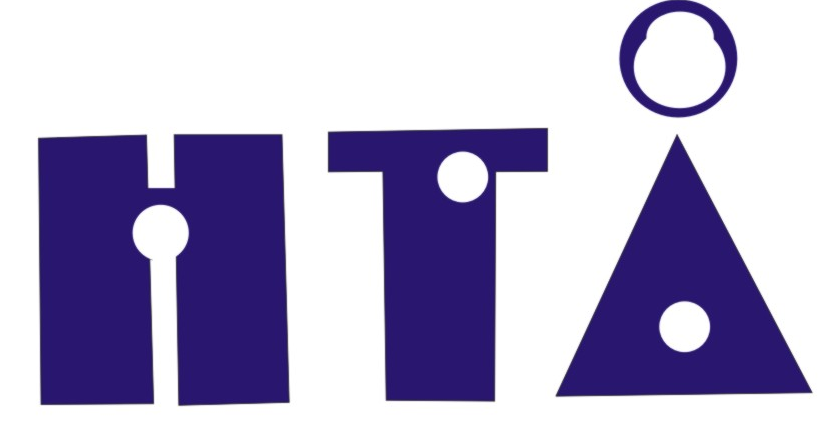 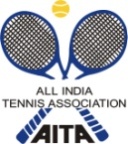  AITA-TOTAL TENNIS TALENT SERIES TOURNAMENTRULES / REGULATIONSNAME OF THE TOURNAMENTAITA TS Boys & Girls U/14, 16(7 Days)NAME OF THE STATE ASSOCIATIONHARYANA TENNIS ASSOCIATIONHONY. SECRETARY OF ASSOCIATIONMr. SUMAN KAPURADDRESS OF ASSOCIATIONkapursuman@yahoo.comTOURNAMENT WEEKWEEK : 8 JUNE 2015ENTRY DEADLINE : 25 MAY 2015WITHDRAWAL : 31 MAY 2015THE ENTRY IS TO BE SENT ATtotaltennisacademy@yahoo.com VENUETOTAL TENNIS ACADEMYBrilliance School, Sector 12 Panchkula(Haryana)TOURNAMENT DIRECTORMr. Devender KapoorMob: 09814200030CATEGORY ()NN(      )NS(      )(      )SS(      )(      )CS(      )TSTSTS( )AGE GROUPS ()U-10U-10(    )U-14()()U-16( )( )U-18(  )SIGN-INSIGN-INQUALIFYING5 June 2015 12-2 pmQUALIFYING5 June 2015 12-2 pmQUALIFYING5 June 2015 12-2 pmQUALIFYING5 June 2015 12-2 pmOPEN DRAWOPEN DRAWOPEN DRAWMAIN DRAW7 June 2015 12-2 pmMAIN DRAW7 June 2015 12-2 pmMAIN DRAW7 June 2015 12-2 pmMAIN DRAW7 June 2015 12-2 pmMAIN DRAW7 June 2015 12-2 pm323232MAIN DRAW SIZEMAIN DRAW SIZESinglesSinglesSinglesSingles323232DoublesDoublesDoublesDoublesDoubles161616QUALIFYING SIZEQUALIFYING SIZESinglesSinglesSinglesSinglesOpenOpenOpenDoublesDoublesDoublesDoublesDoublesN/AN/AN/AENTRY DEADLINEENTRY DEADLINE25/05/201525/05/201525/05/201525/05/2015WITHDRAWAL DEADLINEWITHDRAWAL DEADLINEWITHDRAWAL DEADLINEWITHDRAWAL DEADLINEWITHDRAWAL DEADLINEWITHDRAWAL DEADLINEWITHDRAWAL DEADLINE31/05/201531/05/201531/05/201531/05/2015NAME OF THE VENUENAME OF THE VENUEBRILLIANCE SCHOOLBRILLIANCE SCHOOLADDRESS OF VENUEADDRESS OF VENUETOTAL TENNIS ACADEMYBrilliance School, Sector 12 Panchkula(Haryana)TOTAL TENNIS ACADEMYBrilliance School, Sector 12 Panchkula(Haryana)TOURNAMENT REFEREETOURNAMENT REFEREE TBA TBATELEPHONE+91 9814200030EMAILtotaltennisacademy@yahoo.com COURT SURFACESYNTHETICFLOODLITYesENTRY
No entry will be accepted through telephone. Please carry your Original AITA ITN Card for sign in On SIGN IN DAY 12-2 pm to escape a penalty of Rs. 100/-
AGE ELIGIBILITY
Players born:After 1st Jan 2001 are eligible for participation in U/14After 1st Jan 1999 are eligible for participation in U/16  
ENTRY FEEAITA Registration CardIt is mandatory for the player to carry ORIGINAL REGISTRATION CARD for the sign-in. In case the player registration is in process with AITA, the player has to carry Original receipt or copy of mail from AITA confirming that player registration is in process.